Mathematics 3200Test 3 (Radical Functions)Part A : Place the letter in the blank at the right that corresponds to the correct answer to each of the               following.1. Which of the following functions transforms  ,  3 units to the right and 6 units up?	1. ____    (A) 				(B)     (C) 				(D) 2. Which function best represents the  graph below ?						2. ____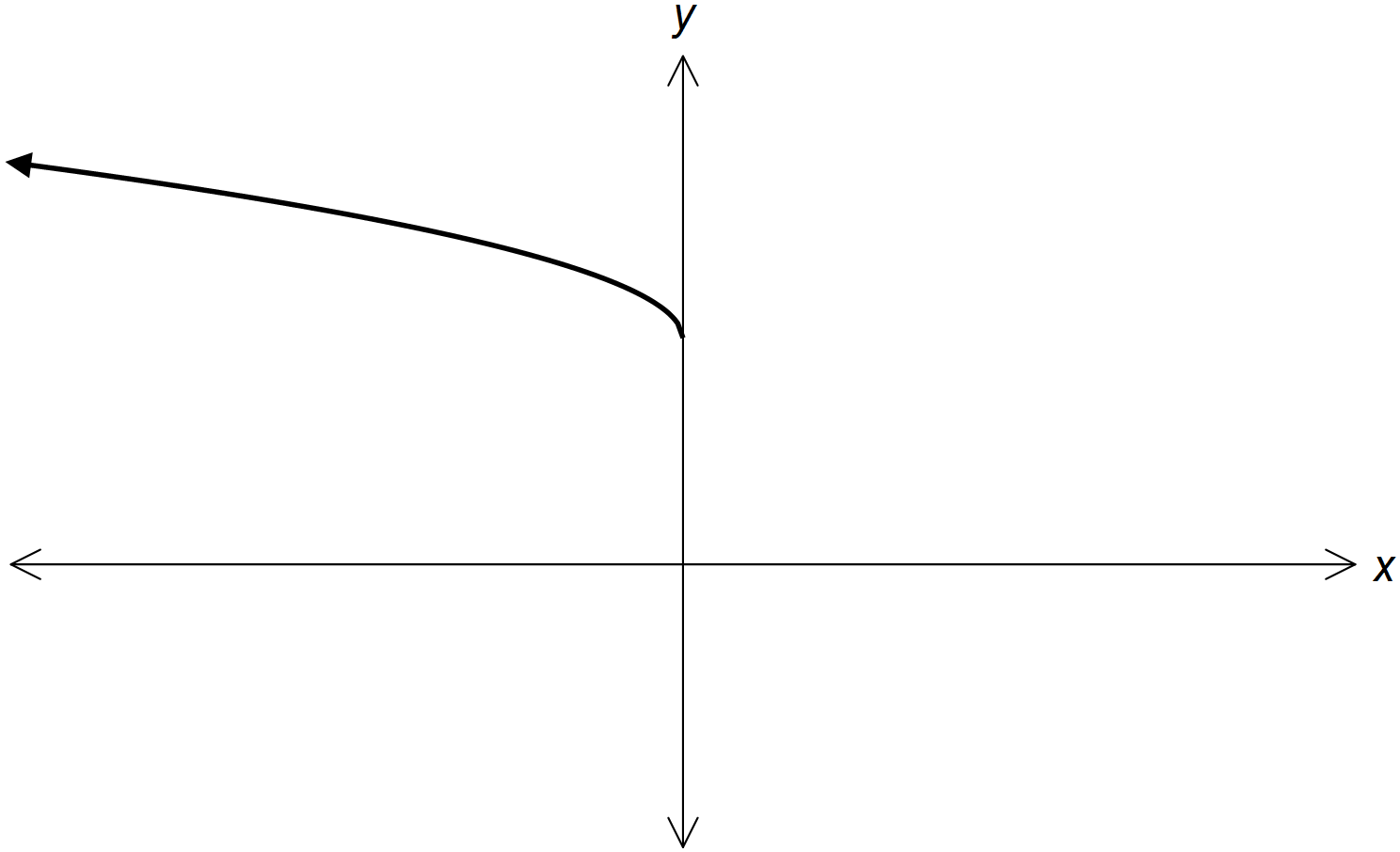     (A) 				(B)     (C) 				(D) 3. Which is true for the function when compared to ?			3. ____4. The point  is on the graph of  , what is the image point under the 		4. ____    transformation  ?    (A) 					(B)     (C) 					(D) 5. What are the invariant points for the graph of  and  ?			5. ____    (A) 				(B)     (C) 				(D) 6. If , what is the domain of  ?						6. ____    (A) 				(B)     (C) 			(D) 7. If , which of the following is true for   ?					7. ____8. If  , what translation is performed on  to get the graph of g(x)?	8. ____    (A) 10 units right				(B) 10 units left    (C) 2 units left				(D) 2 units right9. What are all the invariant points for the graph of and ?		9. ____    (A)  				(B)     (C) 				(D) 10. The graph of the function is stretched horizontally by a factor of 2 and translated 	10. ___       3 units left. What is the domain of the transformed function?    (A) 				(B)     (C) 				(D) Part B : Answer each question and show all workings.1. If  sketch the graph ofand   using a table of values. Label the invariant    point(s).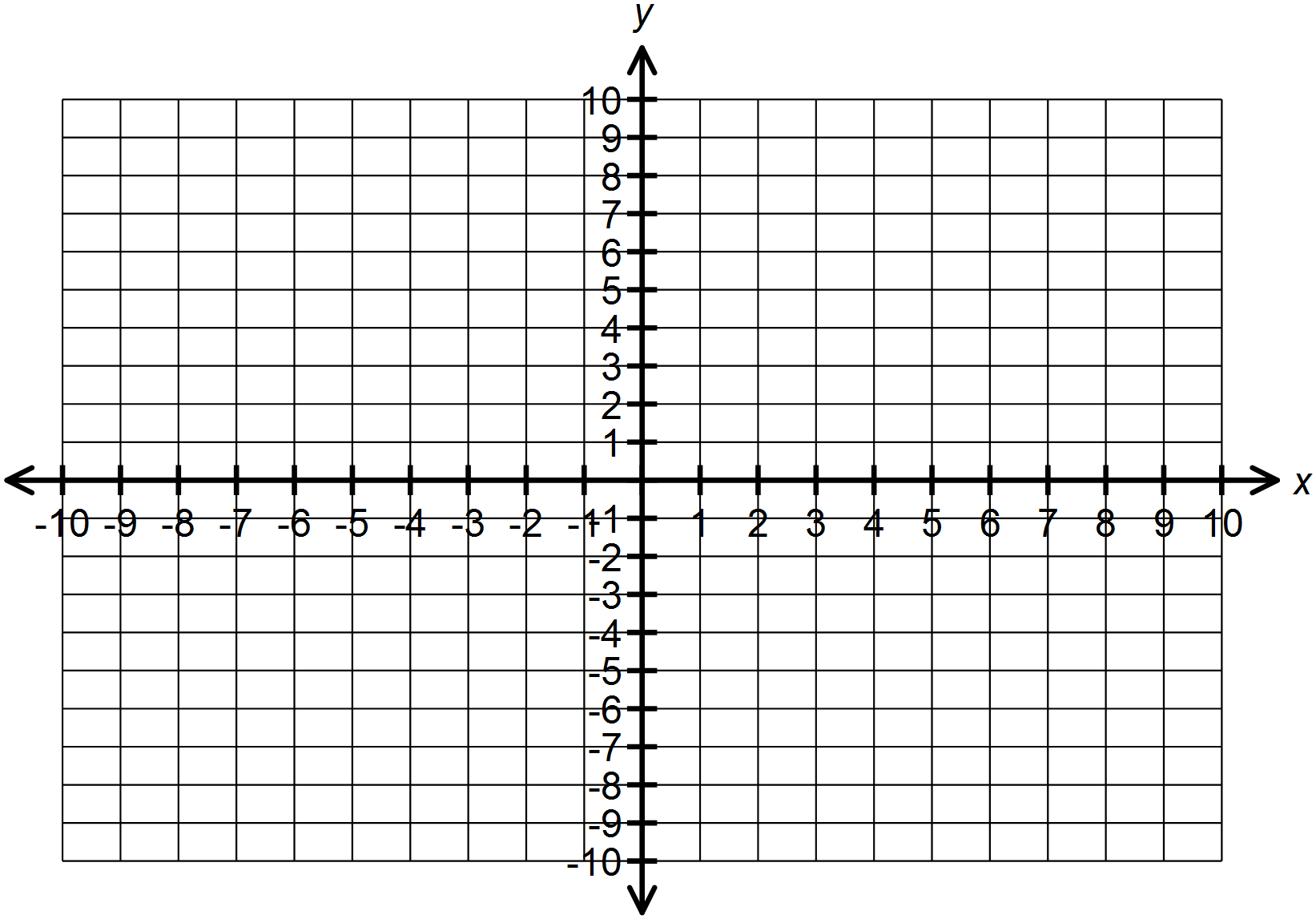 2. If  sketch the graph of and  using a table of values. Label the invariant     points.3. Solve graphically  4. Solve Horizontal Stretch FactorVertical Stretch Factor(A)(B)(C)(D)DomainRange(A)(B)(C)(D)XX21-2-7XXXYXYXYXY